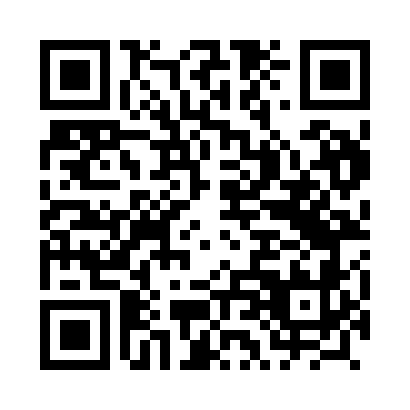 Prayer times for Lutostan, PolandMon 1 Apr 2024 - Tue 30 Apr 2024High Latitude Method: Angle Based RulePrayer Calculation Method: Muslim World LeagueAsar Calculation Method: HanafiPrayer times provided by https://www.salahtimes.comDateDayFajrSunriseDhuhrAsrMaghribIsha1Mon4:006:0412:355:017:069:032Tue3:576:0112:345:027:089:053Wed3:545:5912:345:047:109:084Thu3:515:5712:345:057:129:105Fri3:475:5412:335:067:149:136Sat3:445:5212:335:077:159:157Sun3:415:5012:335:097:179:188Mon3:385:4712:335:107:199:209Tue3:355:4512:325:117:219:2310Wed3:315:4312:325:137:239:2511Thu3:285:4012:325:147:249:2812Fri3:255:3812:325:157:269:3113Sat3:225:3612:315:167:289:3314Sun3:185:3312:315:177:309:3615Mon3:155:3112:315:197:329:3916Tue3:115:2912:315:207:339:4217Wed3:085:2712:305:217:359:4518Thu3:045:2412:305:227:379:4819Fri3:015:2212:305:237:399:5120Sat2:575:2012:305:257:409:5421Sun2:545:1812:305:267:429:5722Mon2:505:1612:295:277:4410:0023Tue2:465:1312:295:287:4610:0324Wed2:425:1112:295:297:4810:0625Thu2:395:0912:295:307:4910:0926Fri2:355:0712:295:317:5110:1327Sat2:315:0512:295:337:5310:1628Sun2:275:0312:285:347:5510:1929Mon2:225:0112:285:357:5710:2330Tue2:184:5912:285:367:5810:26